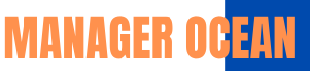 Modèle de Tableau PESTEL viergePlus de détails sur note blog: www.managerocean.comOPPORTUNITESMENACESEnvironnement politique Environnement économique Environnement socio-culturel Environnement technologique Environnement  écologiqueEnvironnement légal ou législatif